РИСУЕМ  АВТОМОБИЛЬ
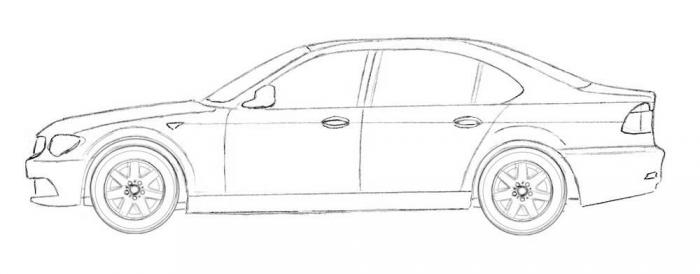 ШАГ 1Сначала нам нужно зарисовать продолговатый прямоугольник. Это будет основная часть машины.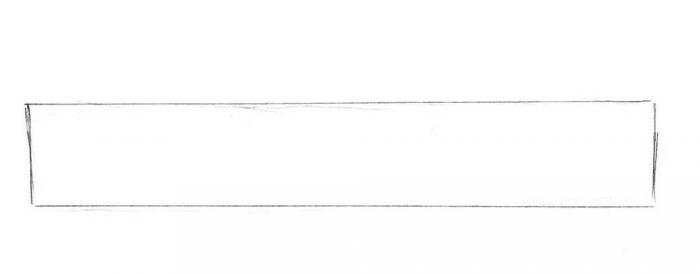 ШАГ 2С правой стороны прямоугольника начертите трапецию. Используя круги, нарисуйте форму колёс.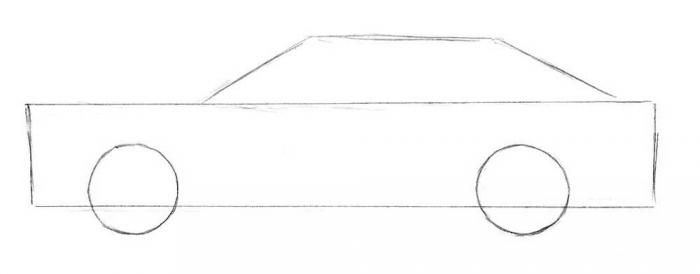 ШАГ 3С помощью полуколец, изобразите арки колёс. С левой стороны прямоугольника очертите капот машины. Закруглите немного верхнюю часть трапеции. Нарисуйте заднюю часть машины.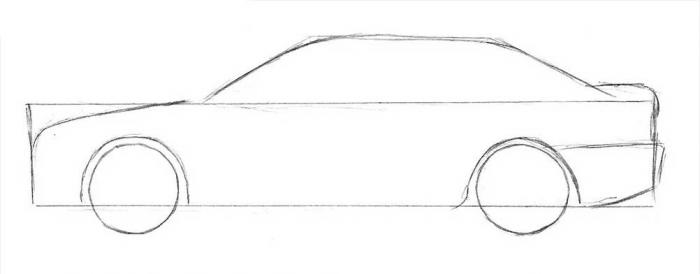 ШАГ 4На передней части машины зарисуйте фары и решетку. Затем, лобовое и заднее стекла, а так же стекла на дверцах. Очертите боковые панели между колёсами.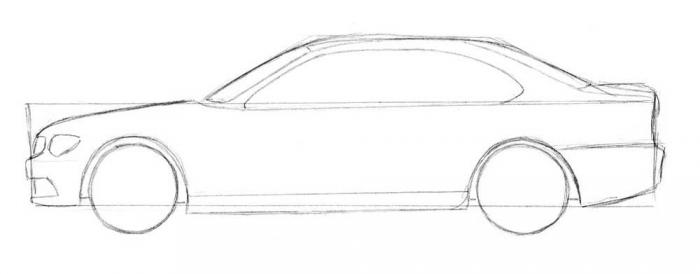 ШАГ 5Продолжаем рисовать. Сотрите линии эскиза начального этапа и переходите к следующему шагу.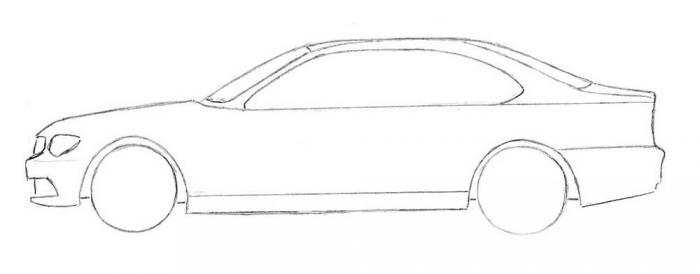 ШАГ 6Используя простые линии нарисуйте двери и границу капота. Добавьте поворотные фары, боковые зеркала и задние фары, как показано на рисунке.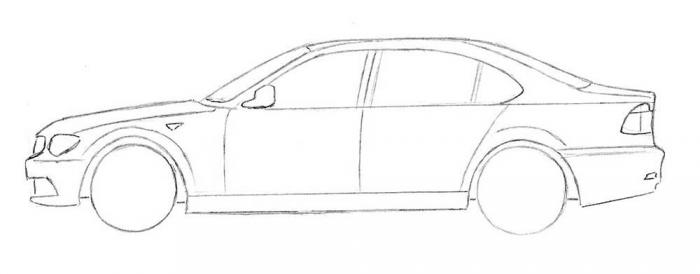 ШАГ 7Мы добрались до последнего шага нашего занятия. Нарисуйте дверные ручки и колёса. На заметку, существует большое количество разных автомобильных дисков для колёс и можно рисовать любые на ваше усмотрение.